Bulletin d’engagement :                                         Date : Dimanche 19 juin 2022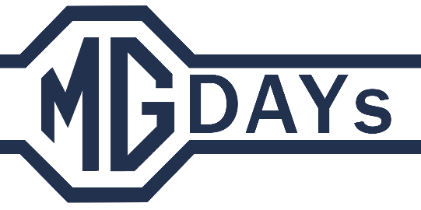 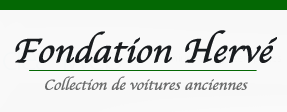 Organisateur :   Stéphanie Portal                                                                                                                                    Téléphone : 00 41 79 368 2004Accueil des participants :     Veigy-Foncenex 74140 – Route du Chablais – Parking des écoles                           Dès : 8h30 – Départ à 9h15  Montant de l’engagement membre MGCF équipage de 2 personnes       10€                1 personne single  5€Montant de l’engagement non membre équipage de 2 personnes           10€                1 personne single  5€  Les chèques sont à libeller au nom du MGCF ou par transfert bancaire Société Générale Paris Messine IBAN (FR76 3000 3038 4500 0372 7125 758) BIC Adresse SWIFT : SOGEFRPP                                                                                   									                 	                               Le bulletin d’engagement, le paiement, la copie du règlement signé sont à adresser à :                                         (Joindre une copie de l’ordre du virement bancaire signé et émis pour le montant total)    Modalités d’annulation et de remboursement                                                                                                                   Stéphanie Portal, avenue Adrien-Jeandin 14 – 1226 Thônex - Suisse           30 jours avant le départ 80% de remboursement 15 jours avant le départ 50% de remboursement 1 jour avant la date aucun remboursement ne sera effectué Un départ pendant la manifestation, ne peu droit à aucun remboursement partiel                                                                            Signature et mention manuscrite lu et approuvé obligatoire                                                                                                  Les remboursements seront effectués exclusivement par virement bancaire. (RIB à fournir dans ce cas)                                                    A la date de la participation, je précise que je possède un permis de conduire valide. 		               			  Une attestation d’assurance à jour de règlement et un contrôle technique valable                                         	 PiloteCopiloteVéhiculeVéhiculeNomMarquePrénomTypeAdresseCylindréeVilleAnnée de mise en circulationCode postalCie d’assuranceTéléphone portableN° police assuranceAdresse @  courrielN° adhérent MGCF